	6	blok 10, 11 en 12			1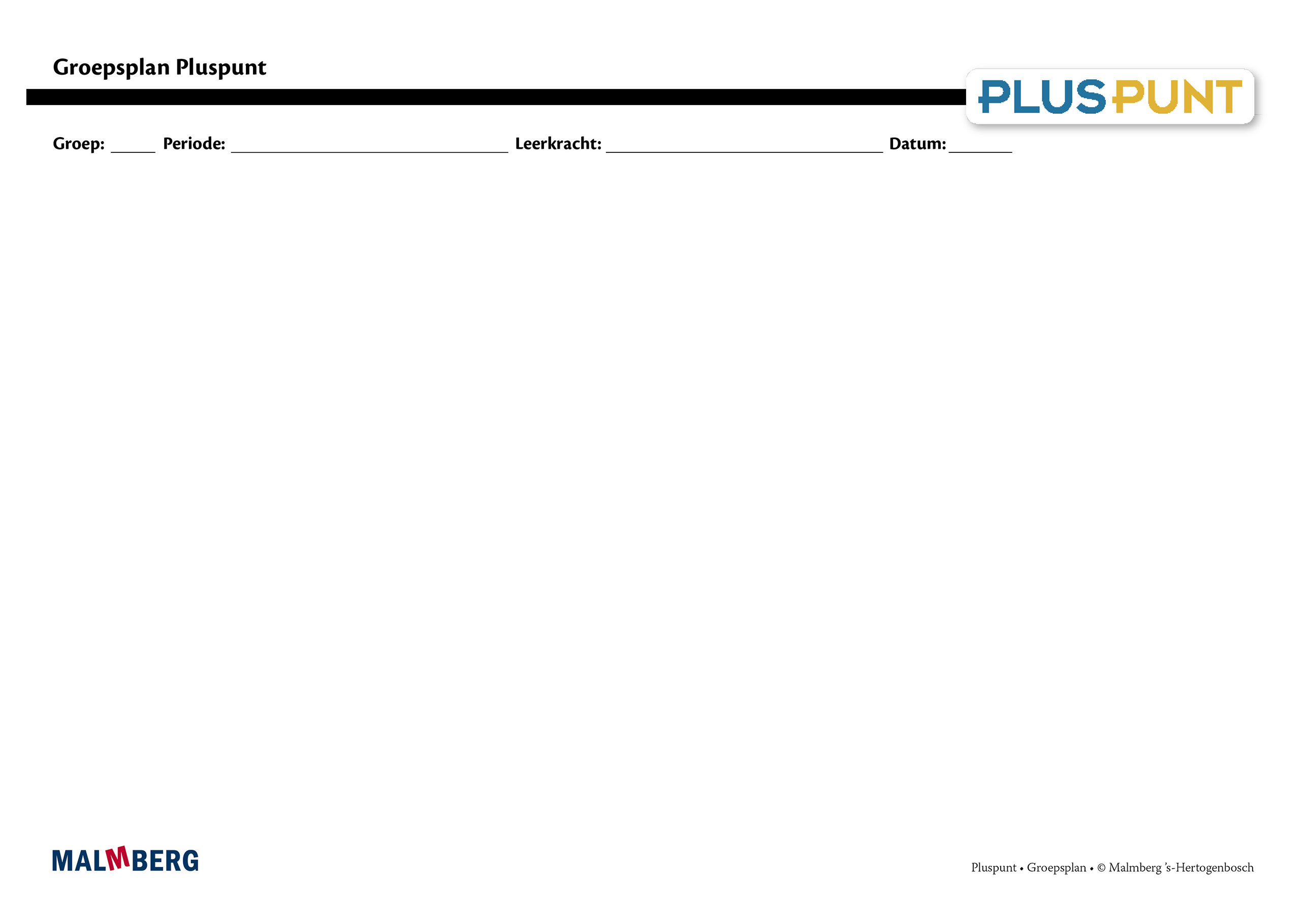 ¹ Doelen zijn toetsdoelen.² Doelen uit les 11 zijn noodzakelijke ervaringen en geen toetsdoelen, die een basis vormen voor doelen die wel schriftelijk worden getoetst.Groep/namenDoelInhoudAanpak/methodiekOrganisatieEvaluatieGroep A = 2 sterren: instructiegevoelige kinderen (basisgroep)Het gaat hier om kinderen bij wie de ontwikkeling van tellen en rekenen normaal verloopt. BloktoetsenVoldoende: 60-80%Goed: ≥ 80%Tempotoets100% goedKwartaaltoetsVoldoende: 60-76%Goed: ≥ 77%Samen en zelf oefenenAutomatiseren aftrekkingen t/m 100Memoriseren tafels en deeltafels 1 t/m 10Automatiseren vermenigvuldigen tientallen en honderdtallenGetallenlijnOrdenen getallen (van klein naar groot)Cijferend optellen en aftrekkenKolomsgewijs vermenigvuldigen en delenVermenigvuldigen met verdeelregelGeld: verder- en terugtellen, bedragen samenstellenTijd: maandkalender, analoge en digitale tijdenMeten: omrekenen en optellen van mm, cm, 
dm, mRekenmachine: optellen, aftrekken, vermenigvuldigen en delenDoelen¹Getallen en getalrelaties:Schattend rekenen in geldcontextenBewerkingen:Vermenigvuldigen via 
varia-aanpakkenHandig optellen en aftrekken met gebruik van structuur van de getallenHandig optellen en aftrekken met 3 of 4 getallenVermenigvuldigen met 
3 factorenCijferen: vermenigvuldigen type 6x56, 4x345, 23x73Cijferen: aftrekken 
t/m 1000Cijferen: delingen met meercijferige getallen door ééncijferig getal onder elkaar (uitkomsten met rest)Meten, tijd en geld:Meer dan 2 geldbedragen cijferend optellenRekenen met inhoudsmatenPrijs van hoeveelheden bepalen met een gegeven prijs per gewicht (kg en g)Wegen m.b.v. weegschaal²Inhouden bepalen m.b.v. maatbeker²In tabel berekeningen maken met analoge en digitale tijdenMeetkunde:Vlakvullingen ontwerpen met een symmetrisch patroon in kleuren²Routes lezen en aangeven op een kaart²Breuken, procenten, verhoudingen en kommagetallen:Breuk aangeven bij gegeven verdelingUitrekenen uit hoeveel objecten een deel bestaatFiguur met breuken aangeven bij een gegeven deel, breuk aanvullen tot 1Eenvoudige breuk aflezenTabellen en grafieken:Rekenen met informatie uit een grafische illustratie, zoals een beeldgrafiekMateriaal PluspuntLesboek 6Opdrachtenboek 6,
blok 7 t/m 12(Startpunt ** begin hier)Werkboek 6 **Toetsboek 6Kopieerbladen toetsdoelenOefensoftwareNa de toetsPuntbladenl/dl/cl/mlIeder onderwerp volgensVerinnerlijkenVerkortenAutomatiserenToepassenDoelgericht werkenTijdens de instructie vindt veel interactie plaats tussen leerkracht en kinderenRekenles totaal 50 minutenLeerkrachtgebonden les:10 min zelf oefenen20 min instructie en interactie20 min zelfstandig werken Les zelfstandig werken:10 min samen oefenen30 min zelfstandig werken10 min reflectieToets blok 10, 11 en 12Tempotoets blok 11Kwartaaltoets 6.4Gemaakt schriftelijk werkObservatiesCitoGroep B = 1 ster:
instructie-afhankelijke kinderenHet gaat hier om kinderen bij wie de ontwikkeling van tellen en rekenen stagneert. Zie basisgroepMateriaal PluspuntLesboek 6Opdrachtenboek 6,
blok 7 t/m 12(Startpunt * begin hier)Werkboek 6 ** (*)Toetsboek 6Kopieerbladen toetsdoelenOefensoftwareNa de toetsBladen remediërenAanvullende materialen om op concreet niveau te werken:Eenduidige manier van oplossen: ‘Zo doe ik dat’Doelgericht werkenTijdens de instructie vindt veel interactie plaats tussen leerkracht en kinderenEventueel minimumrouteLeerkrachtgebonden les:10 min zelf oefenen20 min instructie en interactie10 min verlengde instructie10 min zelfstandig werken Les zelfstandig werken:10 min samen oefenen30 min zelfstandig werken10 min reflectieToets blok 10, 11 en 12Tempotoets blok 11Kwartaaltoets 6.4Gemaakt schriftelijk werkObservatiesCitoGroep C = 3 sterren:
instructie-onafhankelijke kinderenHet gaat hier om kinderen bij wie de ontwikkeling van tellen en rekenen bovengemiddeld verloopt.Zie basisgroepMateriaal PluspuntLesboek 6Opdrachtenboek 6,
blok 7 t/m 12(Startpunt *** begin hier)Werkboek 6 ** (***)Toetsboek 6Kopieerbladen toetsdoelenOefensoftwareNa de toetsPlusbladenDoelgericht werkenTijdens de instructie vindt veel interactie plaats tussen leerkracht en kinderenCompactingrouteLeerkrachtgebonden les:10 min zelf oefenen20 min (verkorte) instructie en interactie20 min zelfstandig werken Les zelfstandig werken:10 min samen oefenen30 min zelfstandig werken (+ plusopgaven)10 min reflectieToets blok 10, 11 en 12Tempotoets blok 11Kwartaaltoets 6.4Gemaakt schriftelijk werkObservatiesCitoKinderen met specifieke pedagogische en/of didactische behoeften